BLACKHAT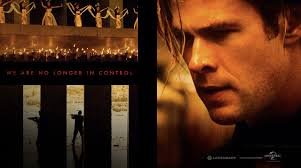 Grown–up’s Movie:HISHERAVG1. Appropriate levels of sexuality?9.59.59.52. Appropriate levels of language?1010103. Appropriate levels of violence?8.58.58.54. Entertainment value for females?6.566.255. Entertainment value for males?5.555.256. Teaching moments, role models, moral of story?6667. Is it a “classic”? (Replay value?)565.58. Audio/Visual effects?7779. Not too cliché (unique and witty, not too slapstick)66610. Climax/Resolution/Ending?666GRAND TOTALS:70%